   HALLIE RICARDO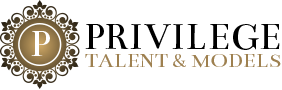                        	404-430-1104         SAG/AFTRA/AEAHeight: 5’3”		Weight: 105lbs				Hair: Brown		Eyes: BrownFILMDolly and Otto					Annie				dir. Melora Walters/Swirl FilmsSpiderman: Homecoming				DC News Reporter		dir.  Jon Watts/SONYBarbershop: The Next Cut				Candace Washington		dir. Malcolm Lee/New LineTELEVISION		NCIS: New Orleans				Co- Star				CBS-TVPowers						Co-Star				Sony Playstation NetworkNashville					Co-Star				ABC-TVWalking In Circles				Guest Star			Prime TV NetworkNEW MEDIAVideo Game High School				Recurring Guest Star		dir. Freddie Wong/Rocket JumpNARRATION/VOICEOVER *Note: titles under pseudonym available upon requestA Skinful of Shadows				Narrator				AudibleFlood						Narrator				Hachette Book GroupThe Edge of Everything				Narrator				AudibleThe Art of Holding On and Letting Go      		Narrator				AudibleOxblood						Narrator				AudibleI’m Sorry I Can’t I Just Don’t Want To		Narrator				AudibleThe Search For Something More			Narrator				AudibleSnow Queen’s Forever Home			Narrator				ListenUp AudiobooksA Southern Girl					Narrator				AudibleQuest						Narrator				AudibleSweet Baklava					Narrator				AudibleI Love You And Other Lies I’ve Told		Narrator				AudibleThe Clockwork Fairy Kingdom (Books 1-2)		Narrator				AudibleTRAININGThe University of Southern California						BFA Degree in Acting			Kristen Shaw (Atlanta)								On-Camera Technique						SKILLSAccents and dialects, dance (intermediate ballet, tap, jazz), singing (soprano), yoga, reciting the ABC’s backwards